Facoltà di Lingue e Letterature Straniere Università degli Studi di Catania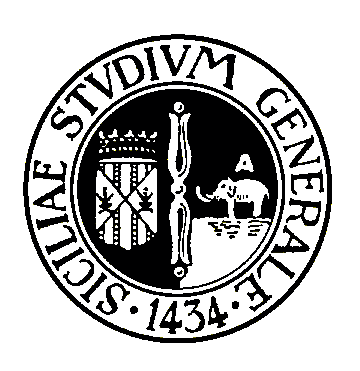 Linguaggi settoriali e traduzione cinese  a.a. 2017-2018  Esonero di comprensione del testo (1)Da consegnare entro Ottobre 2018Nome e cognome____________________ Nome cinese___________________________Matricola__________________________Voto:______/30           菊花仙子　　很早以前，大运河边住着一个叫阿牛的农民。阿牛的家很穷， 他七岁就没了父亲，靠母亲纺织过日子。阿牛的母亲 因为丈夫去世，经常哭泣，把眼睛都坏了。阿牛长到15岁，母亲的眼睛失明了。 阿牛想：“母亲的眼睛是因为我所以盲了，无论如何也要治好她的眼睛”。 他一边去打工，一边卖菜给母亲买药，但是母亲吃了很多少药以后，她的眼睛还没有好转。一天夜里，阿牛做了一个梦，梦见一个漂亮的姑娘来帮他种菜。这位姑娘跟他说：“沿运河旁边，有一株白色的菊花，能治眼病。这花要九月初才开放，到时候你用这花煎汤给你母亲吃，一定能治好她的眼病”。九月初的一天，阿牛去沿运河找白菊花。他在那儿找了很长时间，只有黄菊花，就是不见白菊花，一直找到下午，才找到一株白色的菊花，它又香又好看。阿牛把这株白菊花带回家，每天 用这株白色的菊花煎汤给母亲喝。一周以后，阿牛母亲的眼睛就开始复明了。　　 白菊花能治病的消息很快传了出去，很多人去阿牛的家看看这株菊花。这个消息也传到了张财主那里。张财主马上叫阿牛，命令他马上把那株白菊移栽到自己家的花园里。阿牛当然不同意。此后，张财主去阿牛家强抢那株白菊花，结果菊花被折断了。阿牛见白菊断了，就非常伤心，坐在白菊旁边哭，哭到天黑，一直到晚上还不想离开那个地方。半夜的时候，天突然亮了，上次梦见的那位漂亮姑娘突然来到他的身边。姑娘对他说：“阿牛，不要伤心，回家睡吧！”阿牛说：“这株菊花治我妈妈的病 ，它被断，怎么办？”姑娘说：“这菊花的梗子虽然断了，但根还在。花没有死，你只要把它 移植到别的地方，就会长出白菊花。”阿牛问：“姑娘，你是谁?我怎么能感谢你？”姑娘说：“我是天上的菊花仙子，特来帮助你，不需要报答，你只要 每天唱一首歌，白菊花一定会种活。这首歌叫《种菊谣》。”阿牛根据菊花仙子的指点去做了，第二年九月初就开了一朵芬芳四溢的白菊花。后来阿牛教村上的穷人种菊花的技能，所以会种白菊花的人越来越多。因为阿牛是九月九号找到这株白菊花的，所以后来人们就把九月九号叫菊花节。从此以后，中国人形成了赏菊花、吃菊花茶、喝菊花酒的风俗。Esercizio 1. Individua i termini che non conosci e scrivili di seguito assieme alla trascrizione fonetica (pinyin) e al significato. (5 punti)Esercizio 2. Impara a memoria i termini che non conosci. (5 punti)Esercizio 3. Leggi il testo e rispondi alle domande. （10 punti）阿牛的爸爸什么时候去世？_____________________________________________________________________________________________________________________________________________________________________________________________________________________阿牛的妈妈什么时候瞎了？_____________________________________________________________________________________________________________________________________________________________________________________________________________________阿牛的妈妈瞎了以后，阿牛梦见什么？_____________________________________________________________________________________________________________________________________________________________________________________________________________________阿牛梦见的姑娘是谁？_____________________________________________________________________________________________________________________________________________________________________________________________________________________阿牛怎么治妈妈的病？____________________________________________________________________________________________________________________________________________________________________________________________________________________________________________________________________________________________张财主为什么去阿牛的家强抢白菊花？____________________________________________________________________________________________________________________________________________________________________________________________________________________________________________________________________________________________白菊花的梗子断了以后，为了让它再长出，阿牛应该做什么？____________________________________________________________________________________________________________________________________________________________________________________________________________________________________________________________________________________________村上会种白菊花的人为什么越来越多？____________________________________________________________________________________________________________________________________________________________________________________________________________________________________________________________________________________________九月九号是什么日子？____________________________________________________________________________________________________________________________________________________________________________________________________________________________________________________________________________________________九月九号中国人有什么习惯？____________________________________________________________________________________________________________________________________________________________________________________________________________________________________________________________________________________________生词拼音意思